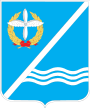 Совет Качинского муниципального округа города СевастополяРЕШЕНИЕ  № 22/164О внесении изменений в решение Совета Качинского муниципального округа от 12.08.2015  № 49  «Об утверждении Положения об оплате труда технического персонала органов местного самоуправления внутригородского муниципального образования Качинский муниципальный округ»В соответствии с Трудовым кодексом Российской Федерации, Федеральным законом Российской Федерации от 06.10.2003 № 131-ФЗ «Об общих принципах организации местного самоуправления в Российской Федерации», Федеральным Законом Российской Федерации от 02.03.2003 № 25-ФЗ «О муниципальной службе в Российской Федерации», Законом Севастополя от 30.12.2014 № 102-ЗС «О местном самоуправлении в городе Севастополе», Уставом внутригородского муниципального образования города Севастополя Качинский муниципальный округ, Совет Качинского муниципального округаРЕШИЛ:1. Внести изменения в Решение Совета Качинского муниципального округа от 12.08.2015г. № 49 «Об утверждении Положения об оплате труда технического персонала органов местного самоуправления внутригородского муниципального образования Качинский муниципальный округ» (ред. от 28.12.2015 № 17/130; ред. от 29.01.2016 № 18/141):1.1. В разделе 2 Приложения 1 к Решению пункт 2.4 изложить в следующей редакции:«2.4. Должностные оклады (ставки заработной платы) увеличиваются (индексируются) в сроки и в пределах размера повышения (индексации) должностных окладов муниципальных служащих города Севастополя».1.2. В разделе 3 пункта 3.1 Приложения 1 к Решению подпункт 5 изложить в следующей редакции:«5) единовременной выплаты при предоставлении ежегодного оплачиваемого отпуска и материальной помощи – в размере не превышающем двух должностных окладов (ставки заработной платы)».2. Обнародовать настоящее решение путем размещения его полного текста на информационных стендах для официальной информации Качинского муниципального округа, на официальном сайте Правительства города Севастополя и на официальном сайте внутригородского муниципального образования города Севастополя Качинский муниципальный округ.3. Настоящее решение вступает в силу со дня его обнародования.4. Контроль за исполнением настоящего решения возложить на Главу внутригородского муниципального образования города Севастополя Качинский муниципальный округ Герасим Н.М.I созывXXII сессия2014 - 2016 гг.29 апреля  2016 годапгт. КачаГлава ВМО Качинский МО, исполняющий полномочия председателя Совета,Глава местной администрацииН.М. Герасим